www.ks5u.com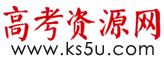 烈面中学2019级高二上期中期考试政治试卷 第Ⅰ卷（选择题共50分）一、选择题（本大题共25小题，每小题2分，计50分；下列各题给出的四个选项中，只有一项最符合题目要求）1.针灸萌发于新石器时代，当人们发生某些病痛或不适时，用尖锐的石器按压疼痛不适的部位，可使原有的症状减轻或消失。最早的针具是砭石，继而用各种树枝作为施灸工具，逐渐发展到针灸。针灸属于文化中的①意识形态的部分								②非意识形态的部分③语言和文字									④自然科学和技术A.①③					B.①④					C.②③					D.②④2.2019年7月，良渚古城申遗成功。古城大型水利工程和精美绝伦的玉器诉说着良渚文化5000多年的悠久历史，大量游客慕名而来，深受震憾。这说明①文化自信源于对古代文化的保护					②精神产品离不开物质载体③人们在社会生活中创造和享用文化				④文化对人的影响具有强制性A.①②					B.①④					C.②③					D.③④3.建国70多年来，我国创造出世界经济发展史上的诸多奇迹，是因为中华民族有一种民族气节、有一种民族精神，并与正确的发展道路相结合。这表明①文化成为经济社会发展的重要支撑				②国家发展中离不开文化“软实力”③文化是综合国力竞争的决定性因素				④文化由一定的经济、政治所决定A.①②					B.①③					C.②④					D.③④4.2020年11月，由中国知识产权报社发起的“知识产权知识进校园”活动走进烈面中学，以生动活泼的分享和互动，为该校学生普及了商标相关知识，帮助青少年从小培养商标保护意识，树立知识产权保护理念。开展这一活动是基于①文化是人类社会特有的活动						②健康的文化活动有助于提升文化素养③文化素养是社会发展的基础						④文化可以转化为物质力量A.①④					B.②③					C.①③					D.②④5.书法的最高境界是散和淡。散是散怀、畅怀，淡是自然、简净。这是以涵养与学问为基础的。书法写得好，一定是技巧、气质、风度、学识多方面的融合。要想书法上有所成就，没有丰富的学养和博大的胸怀是不行的。这说明①文化对人的影响具有深远持久的特点				②文化影响人的实践活动、认识活动和思维方式③通过书法作品可以透视人们的精神世界和文化修养	④文化影响人们的交往行为和交往方式A.①②					B.①④					C.②③					D.③④6.“黟县小桃源，烟霞百里间。地多灵草木，人尚古衣冠。”李白的《小桃源》道出了安徽黟县乡村的独特景观，山水风物幽美，古老文化酝酿出醇厚从容的民风人情。材料蕴含的文化生活道理是A.文化是由文人创造的				    	B.文化对人的影响一经形成便无法消除C.文化具有丰富的表现形式					D.文化环境对人的影响是无形的7.自从发布《国务院关于修改全国年节及纪念日放假办法的决定》，将清明、端午和中秋等民族传统节日纳入国家法定节假日后，各地以不同的形式开展丰富多彩的庆祝活动。国家之所以重视民族节日，主要是因为①民族传统节日有利于增强人们的民族认同感和爱国热情②民族节日蕴含着一个民族文化的全部内容③庆祝民族节日是民族文化的集中展示④民族节日是一个国家和民族历史文化成就的重要标志A.①②					B.③④					C.①③					D.②④8.湖南长沙窑，是唐代南方规模巨大的青瓷窑场之一。该窑出产的瓷器内容除有花鸟鱼虫和人物、诗词警语外，还有表现外国人物和自然风情的瓷器，是我国彩瓷工艺的骄傲。该窑产品曾通过古代海上陶瓷之路大量销往海外。这表明①传统文化是民族生存发展的精神根基				②商业贸易是文化交流的重要途径③文化多样性是人类社会的基本特征				④要尊重本民族文化，也要认同其他民族文化A.①③					B.②④					C.①④					D.②③9.下图表明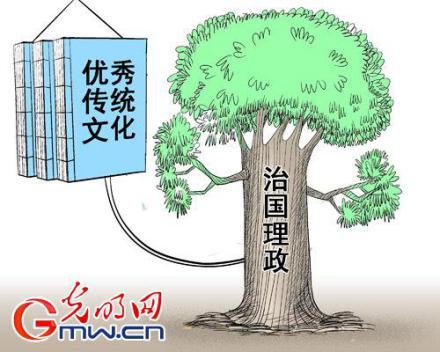 ①传统文化与时代同步发展						②传统文化能与时代精神相契合③传统文化具有相对稳定性						④传统文化能推动国家治理A.①④					B.②③					C.①③					D.②④10.历来的诗词歌赋，对中秋月的描写，多以期盼团圆为主。苏东坡在《水调歌头》中吟唱着悲欢离合之痛，让团圆的期盼成为离人孜孜不倦的憧憬。期盼团圆已成为中华民族世代相传的精神期许。这一传统文化①成为中华民族亘古不变的精神支柱和民族之魂		②是维系中华民族繁衍、生存和发展的精神纽带③显示了中华民族的悠久发展历史和民族凝聚力		④代表了中华文化最突出的气质和最深沉的感情A.①④					B.②③					C.①②					D.③④11.2020年12月，将南宋繁华与现代潮流元素交织的《清明上河图3.0》宋“潮”游乐园绍兴展在绍兴科技馆启幕。展览共由三部分组成：《清明上河图》“盛世长卷”宋“潮”游乐园、球幕影院《汴河码头》。当地市民在家门口就可以欣赏到一场古今交融、创意十足的文化盛宴。这表明A.科学技术丰富了传统文化的基本内涵				B.科学技术是促进文化传播的决定力量C.科学技术的进步决定文化发展的方向				D.科学技术的进步是影响文化传承的重要因素12.电影《我和我的祖国》取材于70年祖国经历的无数个历史性经典瞬间，讲述了普通人与国家之间息息相关、密不可分的动人故事。7天票房破20亿，创造献礼片票房历史新高。这表明①社会实践是文化创新的源泉与动力				②文艺创作要关注人民群众的文化需求③文艺创新的根本目的是推动实践发展				④对传统文化的承袭是文化创新的根基A.①②					B.①③					C.②④					D.③④13.李白名下有一首《菩萨蛮》“冥色入高楼，有人楼上愁”，写一个高楼之上盼望归程的女子，这首词被认为是百代词曲之祖。随后，众多文学巨匠开创了诗歌以外的艺术形式——词。经过长期的发展，词在宋朝达到顶峰。这说明A.文化创新促进了社会实践的发展					B.文化创新促进了民族文化的繁荣C.文化创新决定文化发展的方向						D.推陈出新是文化创新的价值追求14.鲁迅的《狂人日记》名字来自俄国作家果戈理的同名小说，但揭示的是中国人的灵魂；英国拜伦的《曼弗雷德》，虽有德国文学家歌德《浮士德》的影子，但作品中洋溢着英国精神。下列对此理解正确的是①文化在交流中传播								②文化创新应博采众长③文化竞争并不排斥文化合作						④各国文化在借鉴和融合中走向同一A.①②					B.①③					C.②④					D.③④15.汉字的造字方法有象形、形声、转注、假借，比如人站在树荫下乘凉，那是休息的“休”；还有相同的字不同的读音，如银“行”卡、“行”动；更有相同的字在不同环境下的不同意义，如“东西”南北，拿个“东西”等等。上述材料主要体现了A.汉字是人类进人文明社会的标志					B.汉字文化内涵丰富，博大精深C.汉字是中华文化一脉相传的见证					D.汉字记载了中华文化发展的轨迹16.在2019中国北京世界园艺博览会中，陕西、甘肃、新疆的展园设计各不相同。同样是展示丝路文化——陕西园重现汉唐风韵，展示交通方式变迁；甘肃园通过反弹琵琶、莫高窟等展现丝路画卷；新疆园充满天山天池、居民回廊、坎儿井等地域元素……对这一现象的解释，最恰当的是A.激浊扬清，正本清源								B.海纳百川，博采众长C.一方水土，一方文化								D.兼收并蓄，推陈出新17.在湖潮乡各村寨，总能发现既有汉族也有苗族、布依族等少数民族杂居在一起的情况，形成独特的民族文化交融特色。几百年来，各族人民和睦共处，团结一心，在历史文化和生活习俗相互融合过程中，逐渐形成了湖潮乡独特的民族文化历史。这说明①中华各民族文化相互交融、相互促进				②中华文化具有特有的包容性③各民族文化呈现着中华文化的丰富色彩			④中华文化与各民族文化是个性与共性的关系A.①②					B.②③					C.①④					D.③④18.2019年9月，中国女排以骄人成绩登上2019年女排世界杯的最高领奖台。这是中国女排夺得的第五个女排世界杯冠军，也是第十次荣膺世界排球“三大赛”冠军。习近平总书记亲切会见载誉归来的中国女排代表，向这支光荣的队伍表示祝贺，并号召大力弘扬新时代的女排精神。关于女排精神，下列理解正确的有①女排精神源自于女排人为国争光的信念中②女排精神具有凝心聚力的强大感召力③女排精神是伟大民族精神的象征，为女排人所特有④女排精神形成于女排人为国添彩的努力奋斗实践中A.①③					B.①②					C.②④					D.③④19.2019年下半年以来，香港暴力违法分子破坏行动愈演愈烈，严重影响香港安宁和稳定的社会秩序，威胁到了普通民众的生活，更有一些暴力骨干分子明目张胆邀请外国势力干预香港事务。对此，香港爱国人士自发组织谴责暴力乱港行径，维护“一国两制”原则。香港爱国人士的行动告诉我们①爱国主义是中华民族特有的精神品质				②爱国主义不是抽象的，是应落实到行动中的③拥护祖国统一是新时期爱国主义的主题			④爱国主义精神植根于所有中华儿女心中A.①②					B.②③					C.①④					D.③④20.流量是文化作品影响力和传播力最直观的指标，也可以转化为产品的经济效益。但文化产品切不能一味“博眼球”“上热搜”为流量而流量。这提醒我们①文化创作要消除文化市场自发性和传媒商业性影响	②文化市场要加强管理、正确引导③文化创作要坚持社会效益与经济效益相统一		④文化创作要避免特立独行，追求经典A.①②					B.①④					C.②③					D.③④21.每年的央视春节晚会都会为我们奉献一出精彩的文艺大餐，但是不同民族、不同地区、不同年龄、不同性别、不同职业的人，对每年的春晚评价也有所不同。这告诉我们A.人们对文化的需求呈现出多层次、多样化的特点		B.应生产适合所有人需要的文化产品C.要发展中国特色社会主义文化						D.文化建设最主要的是考虑社会大众的需要22.唐宋诗词是中华优秀传统文化的重要组成部分。2020年伊始，“学习强国”平台的文化课堂就推出了吴教授的系列讲座《唐宋诗词的风骨气韵》，吴教授通过唐宋诗词，为我们展现了诗词描绘的时代风采，时代精神。学习唐宋诗词①是促进文化传承的重要渠道和主要手段			②推动了古典诗词创新性发展和创造性转化③有助于我们坚定对自身文化生命力的信念			④是继承和弘扬优秀传统文化的客观需要A.①②					B.①④					C.②③					D.③④23.意识形态工作事关党的前途命运、事关国家长治久安、事关民族凝聚力和向心力，是党的一项极其重要的工作。对此，需要①加强正面宣传，杜绝各种思潮和错误观点			②牢牢把握正确的政治方向，舆论导向和价值取向③尊重人们思想活动的多变性，坚持社会意识多元化	④牢牢把握意识形态工作的领导权和主动权A.①②					B.①③					C.②④					D.③④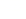 24.志愿者是指志愿贡献个人的时间及精力，在不为任何物质报酬的情况下，为改善社会服务，促进社会进步而提供服务的人。志愿工作具有志愿性、无偿性、公益性、组织性四大特征。由此可见，志愿者的工作①与社会主义核心价值观相契合					②能够促进社会主义精神文明建设③引领了文化建设的前进方向						④有利于展现良好的科学文化修养A.①②					B.②③					C.①④					D.③④25.坚定的理想信念不是先天就有的，不是随意就可以得到的，也不会自发地产生。怎样坚定共产党人的理想信念？途径有两个：一个是学习，一个是实践。这启示我们开展理想信念教育①必须高扬主旋律，唱响正气歌					②必须坚持学而信、学而思、学而行③要把学习成果转化为坚定意志和自觉行动			④要弘扬民族精神和时代精神A.①③					B.②③					C.①④					D.②④第Ⅱ卷（非选择题共50分）二、非选择题（本大题共4小题，计50分）26.（12分）阅读材料，完成下列要求。从2019年秋季学期开始，普通高中思想政治、语文、历史三科统编教材将在部分省市投入使用。三科统编教材以不同方式强化了“劳动光荣”的教育。高中思想政治教材讲述“工匠精神”“劳动创造价值”“在劳动中实现人生价值”等内容，阐述“劳动精神”的内涵、意义。语文教材以“劳动光荣”为主题专设一个单元，选取了讴歌劳动人民、劳动模范、劳动精神的课文。历史教材在《中外历史纲要》上册中介绍了隋朝工匠李春、“铁人”王进喜等人物；在《经济与社会生活》中编入反映“社会生产力决定生产关系”“劳动在社会生产中的作用”“人类劳动工具与主要劳作方式的变化”等内容，让学生理解劳动是人类的本质活动，是一切成功的必经之路。“劳动光荣”入教材对学生的成长有什么意义？运用文化对人的影响的知识加以分析。27.（12分）阅读材料，完成下列要求。2019年8月31日下午，第四届丝绸之路（敦煌）国际文化博览会和第九届敦煌行·丝绸之路国际旅游节闭幕式在敦煌举行，这标志着本届盛会圆满落幕。本届“一会一节”成为了丝绸之路沿线各国各地区和平合作、开放包容、互联互通、互学互鉴、互利共赢的典范，与会“丝路”沿线国家围绕“文旅繁荣丝路，美丽战胜贫困”的主题，进行了充分讨论，达成了坚持文化多样性、平等性、包容性，保护传承各国历史文化遗产，加强各层次文化对话与合作，促进文化贸易与文化产业等重要共识。结合材料，运用文化多样性与文化传播的有关知识，说明“丝路”沿线国家达成上述共识的依据。28.（14分）阅读材料，完成下列要求。2019年9月18日，习近平总书记在郑州主持召开黄河流域生态保护和高质量发展座谈会并发表重要讲话时指出，要坚持“绿水青山就是金山银山”的理念，坚持生态优先、绿色发展，以水而定、量水而行、因地制宜、分类施策，共同抓好大保护，协同推进大治理，改善人民群众生活。让黄河成为造福人民的幸福河。要保护、传承、弘扬黄河文化。黄河文化是中华文明的重要组成部分，是中华民族的根和魂。黄河故事蕴含着民族精神，极为丰富，而且不断充实着新的内容和特色，我们要讲好黄河故事，延续历史文脉，坚定文化自信，为实现中华民族伟大复兴的中国梦凝聚精神力量。（1）运用中华文化与民族精神的知识说明讲好黄河故事的意义。（10分）（2）请你运用所学知识为如何讲好黄河故事提两点建议。（4分）29.（12分）阅读材料，完成下列要求。 为隆重庆祝中华人民共和国成立70周年，大型文献专题片《我们走在大路上》于2019年9月16日-27日在央视热播，中央广播电视总台所属新媒体平台和主要商业网站都开设专栏，央视新闻微博平台发起的话题不到一周时间，海内外网友参与互动就过亿次。《我们走在大路上》唱响了新中国70年的奋斗之歌，全景式展现新中国风雨兼程、砥砺前行的伟大历程，展现了中华民族从站起来、富起来到强起来的伟大飞跃。该专题片提供了一个宝贵的契机，让观众沉思：走多远、走多久，都不能忘记来时的路，不能忘记为什么出发。展现了中华优秀传统文化迸发出新活力，长征精神、延安精神等红色文化得以弘扬传承，新时代中国文化取得大发展大繁荣，社会主义核心价值观成为亿万国民的“最大公约数”，中国正以更加开放的姿态拥抱世界、以更有活力的文明成就贡献世界。结合材料，运用文化生活的知识，分析专题片《我们走在大路上》的热播对建设中国特色社会主义文化的意义？2020年12月高二政治试题（文化生活全部内容）参考答案及评分标准一、选择题（本大题共25小题，每小题2分，计50分）1.D【考点文化的涵义】2.C【考点文化的产生】3.A【考点文化与政治、经济】4.D【考点文化素养的形成】5.C【考点文化影响人的实践活动、认识活动和思维方式】6.D【看点文化对人的影响的特点】7.C【考点民族节日的重要性】8.D【以点文化交流的途径、文化多样性】9.B【考点传统文化的特点】10.B【考点传统文化的价值】11.D【考点影响文化传承与发展的重要因素】12.A【考点文化创新的源泉与动力】13.B（考点文化创新的意义】14.A【考点文化创新的途径：面向世界、博采众长】15.B【考点中华文化博大精深】16.C【考点中华文化的特点：一方水土、一方文化】17.A【考点中华文化的包容性】18.C【考点中华民族精神的具体表现：女排精神；中华民族精神的形成】19.B【考点新时期爱国主义的主题】20.C【考点发展健康的文化市场】21.A【考点当代人们文化需求的特点】22.D【考点推动中华优秀传统文化创造性发展，发展中国特色社会主义文化】23.C【考点牢牢掌握意识形态工作领导权】24.A【考点培育和践行社会主义核心价值观，推动精神文明发展】25.B【考点筑牢理想信念之基】二，非选择题（本大题共4小题，计50分）26.（12分）【考点文化对人的影响】①文化影响人的实践活动，认识活动和思维方式。“劳动光荣”入教材有利于促使学生正确认识劳动的本质和意义。（4分）②文化对人的影响具有潜移默化、深远持久的特点。“劳动光荣”入教材有利于学生牢固树立劳动伟大、劳动崇高、劳动美丽的价值观念，引导学生崇尚劳动、热爱劳动、尊重劳动人民。（4分）③文化塑造人生。“劳动光荣”入教材有利于丰富学生的精神世界、增强学生的精神力量、促进学生全面发展。（4分）27（12分）【考点文化多样性与文化传播】①文化多样性是人类文明进步的重要动力。坚持文化多样性、平等性、包容性，既是各国发展本民族文化的内在要求，也是实现世界文化繁荣的必然要求。（4分）②文化遗产是一个国家和民族历史文化成就的重要标志。保护和传承各国历史文化遗产，不仅对于研究各国文明的演进具有重要意义，而且对于展现世界文化多样性具有独特作用。（4分）③文化交流的过程也是文化传播的过程。加强各层次文化对话与合作，促进文化贸易与文化产业合作，能够深化各国间的文化交流，促进各国文化的共同发展。（4分）28.（14分）【考点中华文化、民族精神】（1）①有利于人们进一步深刻理解黄河文化的源远流长、博大精深，增强对中华文化的文化自信，推动对黄河文化的传承与保护。（4分）②有利于人们深入挖掘黄河文化蕴含的时代价值，体现中华文化的时代性，推动中华文化的发展创新。（3分）③有利于进一步弘扬和培育民族精神、凝聚和动员民族力量，为实现中华民族伟大复兴提供强大的精神动力。（3分）（若回答“提高全民族综合素质、增强我国国际竞争力、坚持社会主义道路”也可给分）。（2）示例：①深度挖掘黄河历史文化资源，研究、传承、弘扬黄河文化。②建设黄河文化保护传承弘扬基地，为人们体验黄河文化提供基本的场域与情境。（答案只要与讲好黄河故事相关即可。每点2分，共4分）29.（12分）【考点发展中国特色社会主义文化】①有利于培育爱国、奋斗、梦想的民族精神，弘扬主旋律（或传播正能量）。（2分）②有利于传承我国优秀传统文化、红色革命文化（或先进文化），增强文化自信。（2分）③有利于坚定理想信念，牢记使命，培育和践行社会主义核心价值观。（3分）④有助于激发广大群众对发展文化历史责任的自觉担当，培养担当民族复兴大任的时代新人；（3分）⑤有利于促进文化交流与传播，增强中华文化的影响力。（2分）